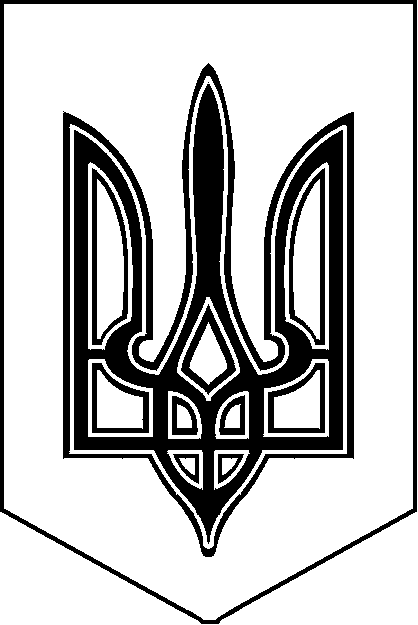 Вовчинецька гімназія Івано – Франківської міської радивул.Гайова,10, с.Вовчинець, 76491, тел.(0342)78-65-18, e-mial: vovch_school@i.ua, код ЄДРПОУ 20558916НАКАЗвід 24.06.2021р.                                                               			№ 20 -кПро затвердження висновку про результати конкурсного відбору на педагогічні посади		Відповідно до протоколу № 2 від 24.06.2021 року засідання конкурсної комісії для проведення конкурсного відбору на посади педагогічних працівників Вовчинецької гімназії Івано-Франківської міської радиНАКАЗУЮ :Затвердити висновок про результати конкурсного відбору на педагогічні посади щодо наступного укладання з 27.08.2021 року строкових трудових договорів з такими переможцями конкурсного відбору:1.1. Рущак Ольгою Михайлівною, учителем зарубіжної літератури терміном на 1 рік;1.2. Гусєвою Світланою Іванівною, вчителем музичного мистецтва терміном на 3 роки;1.3. Скоробогатим Зіновієм Богдановичем, вчителем історії терміном на 3 роки;1.4. Якубенко Наталією Богданівною, заступником директора з навчально-виховної роботи терміном на 3 роки.2. Затвердити висновок про результати конкурсного відбору на педагогічні посади щодо укладення трудових договорів з 01.09.2021 року з такими переможцями конкурсного відбору:2.1. Федьків Любов Богданівною, учителем початкових класів;2.2. Волощук Іриною Петрівною, асистентом вчителя;2.3. Брудньовською Оленою Ілярівною, вихователем ГПД.3. Головному бухгалтеру Чернезі О.М. до 25.08.2021 року підготувати подання в податкову службу про прийом на роботу  вказаних працівників.4.Контроль за виконанням наказу залишаю за собою.Директор гімназії: 	_____________ 		П.В.Павлюк